Final Keyword In JavaFinal variableFinal methodFinal classIs final method inherited ?Blank final variableStatic blank final variableFinal parameterCan you declare a final constructorThe final keyword in java is used to restrict the user. The final keyword can be used in many context. Final can be:variablemethodclassThe final keyword can be applied with the variables, a final variable that have no value it is called blank final variable or uninitialized final variable. It can be initialized in the constructor only. The blank final variable can be static also which will be initialized in the static block only. We will have detailed learning of these. Let's first learn the basics of final keyword. 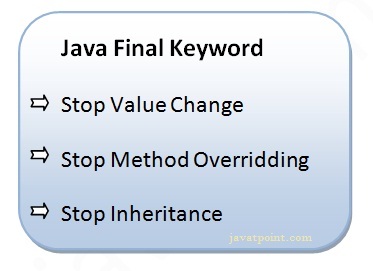 1) final variableIf you make any variable as final, you cannot change the value of final variable(It will be constant).Example of final variableThere is a final variable speedlimit, we are going to change the value of this variable, but It can't be changed because final variable once assigned a value can never be changed. class Bike{   final int speedlimit=90;//final variable   void run(){    speedlimit=400;   }   public static void main(String args[]){   Bike obj=new  Bike();   obj.run();   }  }//end of class  Output:Compile Time Error2) final methodIf you make any method as final, you cannot override it.Example of final methodclass Bike{    final void run(){System.out.println("running");}  }  class Honda extends Bike{     void run(){System.out.println("running safely with 100kmph");}     public static void main(String args[]){     Honda honda= new Honda();     honda.run();     }  }  Output:Compile Time Error3) final classIf you make any class as final, you cannot extend it.Example of final classfinal class Bike{}  class Honda extends Bike{    void run(){System.out.println("running safely with 100kmph");}    public static void main(String args[]){    Honda honda= new Honda();    honda.run();    }  }  Output:Compile Time ErrorQ) Is final method inherited?Ans) Yes, final method is inherited but you cannot override it. For Example: class Bike{    final void run(){System.out.println("running...");}  }  class Honda extends Bike{     public static void main(String args[]){      new Honda().run();     }  }  Output:running...Q) What is blank or uninitialized final variable?A final variable that is not initialized at the time of declaration is known as blank final variable.If you want to create a variable that is initialized at the time of creating object and once initialized may not be changed, it is useful. For example PAN CARD number of an employee. It can be initialized only in constructor.Example of blank final variableclass Student{  int id;  String name;  final String PAN_CARD_NUMBER;  ...  }  Que) Can we initialize blank final variable?Yes, but only in constructor. For example:class Bike{    final int speedlimit;//blank final variable    Bike(){    speedlimit=70;    System.out.println(speedlimit);    }    public static void main(String args[]){      new Bike();   }  }  Output:70static blank final variableA static final variable that is not initialized at the time of declaration is known as static blank final variable. It can be initialized only in static block.Example of static blank final variableclass A{    static final int data;//static blank final variable    static{ data=50;}    public static void main(String args[]){      System.out.println(A.data);   }  }  Q) What is final parameter?If you declare any parameter as final, you cannot change the value of it.class Bike{    int cube(final int n){     n=n+2;//can't be changed as n is final     n*n*n;    }    public static void main(String args[]){      Bike b=new Bike();      b.cube(5);   }  }  Output:Compile Time ErrorQ) Can we declare a constructor final?No, because constructor is never inherited.